Муниципальное бюджетное дошкольное образовательное учреждение«ЦРР №15»» «Как оживает природа на страницах книг»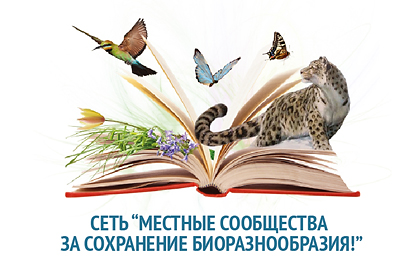 Воспитатель: Бочкова Л.А.Природа – это самая лучшая из книг, написанная на особом языке. Этот язык надо изучать. Н. Г. Гарин-Михайловский «Любовь к родной стране начинается с любви к природе».  	 «Понимание природы, гуманное, бережное отношение к ней – один из элементов нравственности, частица мировоззрения». 		 К.Г. Паустовский«Познать природу родного края можно либо своими глазами, либо с помощью книги». 		М.В. ЛомоносовВсё хорошее в людях – из детства!Как истоки добра пробудить?Прикоснуться к природе всем сердцем:Удивиться, узнать, полюбить!Мы хотим, чтоб земля расцветала, И росли, как цветы, малыши, Чтоб для них экология стала, Не наукой, а частью души!Экологическое воспитание - это воспитание нравственности, духовности, интеллекта.Человек - часть природы: он не может жить вне ее, не может нарушать законы, по которым существует окружающий его мир. Только научившись жить в полном согласии с природой, мы сможем лучше понять ее тайны, сохранить самое удивительное творение природы - жизнь на земле.Экологическое воспитание в настоящее время расценивается как приоритетное направление перестройки дошкольного воспитания.Влияние природы на ребёнка огромно: она встречает малыша морем звуков и запахов, тайнами и загадками, заставляет остановиться, присмотреться, задуматься. Красота окружающего мира рождает чувство привязанности к тому месту, где родился и живёшь, и, в конечном счёте, любовь к Отечеству.В дошкольном возрасте начинается становление осознанно правильного отношения к объектам природы. Правильное понимание строится на знании особенностей жизни живых существ, их взаимодействии со средой обитания. Осознанное отношение проявляется в разнообразной деятельности экологического характера.Поэтому начинать работу по формированию экологической культуры следует с дошкольного возраста, когда закладываются основные способы познания окружающей действительности, развивается ценностное отношение к ней.Воспитание у детей с раннего детства ответственности за судьбу родной природы, привлечение к посильной помощи в охране природы, экологическое воспитание всего населения, а особенно молодого подрастающего поколения – одна из актуальных задач сегодняшнего дня.Проблема экологического образования сегодня волнует всех - ученых, педагогов, общественность. Чему и как учить детей, чтобы сформировать у них на доступном им уровне современную научную картину мира, представление о месте человека в этом мире, об особенностях взаимоотношений в этом мире?Дошкольный возраст - оптимальный этап в развитии экологической культуры личности. В этом возрасте ребенок начинает выделять себя из окружающей среды, развивается эмоционально-ценностное отношение к окружающему, формируются основы нравственно-экологических позиций личности, которые проявляются во взаимодействиях ребенка с природой, а также в его поведении в природе. Именно благодаря этому появляется возможность формирования экологических знаний у детей, норм и правил взаимодействия с природой, воспитания сопереживания к ней, активности в решении некоторых экологических проблем.Роль дошкольного экологического воспитания в решении проблемы экологического образования трудно переоценить. От того, как и в каких условиях развиваются дети в первые месяцы и годы своей жизни, зависит не только то, каким уровнем развития они будут обладать, но и возможно ли вообще вести речь о привитии им экологической культуры. По мудрому рассуждению Я.А. Каменского: «Природа тщательно приспособляется к удобному времени. Например, птица, намереваясь размножить свое поколение, приступает к этому делу не зимою, когда все скованно морозом и окоченело, и не летом, когда от жары все раскаляется и слабеет, и не осенью, когда жизненность всего вместе с солнцем падает и надвигается зима, опасная для птенцов, а весною, когда солнце всему возвращает жизнь и бодрость. Образование должно начинаться в весне жизни - в детстве».Природоведческая литература для детей появилась поздно, в конце XVIII в. В. Г. Белинский подсказал основной способ изображения природы - одушевление, антропоморфизм: надо «...одушевить для них весь мир и всю природу, заставить говорить языком любви и жизни и немой камень, и порхающую по цветам бабочку. Надо дать детям почувствовать, что все это бесконечное разнообразие имеет единую душу, живет единою жизнию...».Рассказы о природе русских писателейЗнакомят с окружающим миром растений и животных, жизнью леса и сезонными явлениями природы, наблюдаемые в разное время года.	Небольшие зарисовки каждого времени года передают настроение природы в небольших произведениях, написанных творцами русской прозы. Природа в коротких рассказах М. М. ПришвинаМ. М. Пришвин непревзойденный мастер короткого жанра, в своих заметках настолько тонко описывающий природу всего в двух-трех предложениях.  Небольшие рассказы  М. Пришвина - это этюды о природе, наблюдения за растениями и животными, короткие очерки из жизни леса в разное время года.Рассказы о весне Короткие рассказы о природе в весеннее время года Пришвина М. М. передают звонкое и игривое настроение весны, которая весело и настойчиво пробуждает природу после долгого зимнего сна.Начало весны светаВесенний морозДорога в конце мартаПервые ручьиВесенний ручейВесна водыПесня водыВесенняя уборкаЧерёмухаВесенний переворот«…Все березы на дожде как бы радостно плачут, сверкая, летят вниз капли, гаснут на снегу, отчего мало-помалу снег становится зернистым».										«Весна воды»Весенний переворот    	Днем на небе были на одной высоте «кошачьи хвосты», на другой – плыл огромный неисчислимый флот кучевых облаков. Мы не могли узнать, что наступает и что проходит: циклон или антициклон.   	Вот теперь вечером все и сказалось: именно в этот вечер совершился долгожданный переворот, переход от неодетой весны к зеленеющей весне.Со страниц книг писателя-натуралиста доносятся настоящие звуки и говор лесной жизни. Обитатели зеленых просторов свистят и кукуют, орут и пищат, гудят и шипят. Трава, деревья, ручьи и озера, тропинки и даже старые пни - все живут настоящей жизнью. В рассказе «Золотой луг» простые одуванчики засыпают на ночь и пробуждаются с восходом солнца. Так же как люди.Знакомый для всех гриб, с трудом поднимающий на своих плечах листву, сравнивается с богатырем в «Силаче». В «Опушке» дети глазами автора видят ель, похожую на облаченную в длинное платье даму, и ее спутниц – елочек-голоножек.Рассказы о лете Короткие рассказы о природе в летнее время года Пришвина М. М. в небольших миниатюрных формах повествуют о том, как и чем живет лес летом, как природа переживает сезон роста и развития, автор словами передает ощущения от общения с окружающим миром природы.Первый ракНедовольная лягушкаОсиновый пухКрасные шишкиПень-муравейникЗакат годаТемный лесЗарастающая полянаРожь наливаетЕль и березкаДятелЛесные жилищаУ старого пня– Здравствуйте, знакомые елочки, как поживаете, что нового?    	И они отвечают, что все благополучно, что за это время молодые красные шишки дошли до половины настоящей величины. Это правда, это можно проверить: старые пустые рядом с молодыми висят на деревьях.									«Красные шишки»Рассказы об осени Короткие рассказы о природе осеннего времени года М. Пришвина в форме заметок передают то трогательное настроение романтики и приятной грусти, которое витает в природе осенью. Первые желтые листочки, прекрасное время золотой осени и наступление холодов, события, через которые проходит осенняя природа, с любовью описанная в строках писателем русской природы.Начало осениОсинкам холодноОсенняя роскаВетреный деньРосаЛистопадРябина краснеетЗаводьИван-да-МарьяОсенние листикиПоследние цветы…Ветер – заботливый хозяин. За лето везде побывает, и у него даже в самых густых местах не остается ни одного незнакомого листика. А вот осень пришла – и заботливый хозяин убирает свой урожай.    	Листья, падая, шепчутся, прощаясь навек. У них ведь так всегда: раз ты оторвался от родимого царства, то и прощайся, погиб…						  		  «Осенние листики»Рассказы о зимеКороткие рассказы о природе зимнего времени года М. Пришвина в небольших зарисовках описывают состояние природы зимой, когда все замирает в волшебном сне, а следы животных на снегу рассказывают о страничках дневника жизни зимней  природы в лесу.Кристальный деньДеревья в лесуБеличья памятьСнежкиРождение месяца…В лесной снежной тишине фигуры из снега стали так выразительны, что странно становится: «Отчего, думаешь, они ничего не скажут друг другу, разве только меня заметили и стесняются?» И когда полетел снег, то казалось, будто слышишь шепот снежинок, как разговор между странными фигурами.									«Деревья в лесу»«Хочу не учить, а душевно беседовать, размышлять сообща и догадываться». М. ПришвинА Природа не бывает неживой! 
А жива она слезинкой дождевой... 
А жива она движеньем облаков, 
Ураганом и журчаньем ручейков...
А жива она вулканов изверженьем, 
Громом, пеплом, а ещё землетрясеньем! 
И жива она хрустальною водой, 
И луною, и мерцающей звездой...Миражами и зыбучестью песков, 
Свежим утром и дыханьем лепестков...Природа в коротких рассказах К. Д. УшинскогоПедагогический опыт, идеи, цитаты, ставшие основой в воспитании человека, передал в своих работах Ушинский Константин Дмитриевич. Его произведения о природе передают безграничные возможности родного слова, наполнены патриотическими чувствами к родному краю, учат добру и бережному отношению к окружающему миру и природе.«На каждое произведение мы должны смотреть как на окно, чрез которое мы можем показать детям ту или другую сторону жизни».Манера повествования К. Ушинского сказочная, просторечная. Звери у писателя разговаривают, имеют семью, читают книжки.Он часто пользуется фольклорными художественными средствами: у его Петушка «...на голове красный гребешок, под носом красная бородка. Нос у Пети долотцом, хвост у Пети колесцом; на хвосте узоры, на ногах шпоры». 	К.Ушинский одним из первых в детской литературе отметил нравственное воздействие природы на человека. Автор одушевляет природный мир, зная, что именно таким, живым, себе подобным, воспринимают его дети. Рассказы о растениях Чтение рассказов о растениях – важный элемент эстетического воспитания детей. К.Д. Ушинский открывает даже в простой травинке и обыкновенном одуванчике целый мир и особый характер. Одуванчики, берёзы, водяные лилии, камыши – все растения живут своей жизнью и помогают людям.Спор деревьевЛес и ручейГрядки гвоздикиИстория одной яблонькиПробегая по влажной лесной темноте, посреди болот и мхов, ручей жалобно роптал, что лес закрывает от него и ясное небо, и далёкую окрестность, не пропускает к нему ни ясных лучей солнца, ни шаловливого ветерка. 	- Хотя бы пришли люди и вырубили этот несносный лес! - журчал ручей. - Дитя моё! - кротко отвечал ему лес. - Ты ещё мал и не понимаешь, что моя тень хранит тебя от иссушающего действия солнца и ветра, что без моей защиты высохли бы быстро твои ещё слабые струи… 									«Лес и ручей»«История одной яблоньки», например, знакомит маленького читателя с превращением дикой яблони в дерево, дающее вкусные плоды. Ушинский очень уместно использует здесь прием олицетворения («загордилась яблонька», «думает она», «задрожала», «прихворнула яблонька» и др.). В другом очерке - «Как рубашка в поле выросла» автор знакомит маленьких читателей с выращиванием льна, его обработкой, приготовлением материи для белья. Все эти чудесные этапы превращения льна в рубашку понятны детям, так как даны через восприятие их ровесницы - девочки Тани.Рассказы о животных Рассказы о животных полны тепла и доброты, они призывают относиться к братьям нашим меньшим с заботой и уважением. Один «Бишка» чего стоит: в трех предложениях Ушинский выразил всю важную собачью сущность. Животные в его рассказах раскрываются, как люди, становясь в один ряд с нами, у каждого свой характер. Спор животныхЛошадкаКозёлПетушок с семьёйХавроньяБишкаВаськаМышкиБишка- А ну-ка, Бишка, прочти, что в книжке написано! Понюхала собачка книжку, да и прочь пошла.
	- Не моё, - говорит, - дело книги читать; я дом стерегу, по ночам не сплю, лаю, воров да волков пугаю, на охоту хожу, зайку слежу, уточек ищу, поноску тащу - будет с меня и этого».Собака умна, но не настолько, чтобы ей книги читать. Каждому от природы дано свое.Рассказы о птицахПтицыКукушечкаЛасточкаОрёлДятелГусь и журавльЛешийКукушечкаСерая кукушка-бездомная ленивица: гнезда не вьет, в чужие гнезда яички кладет, своих кукушат на выкорм отдает, да еще и подсмеивается, перед муженьком хвалится: «Хи-хи-хи! Ха-ха-ха! Погляди-ка муженек, как я овсянке на радость яичко снесла».А хвостатый муженек на березе сидючи, хвост развернул, крылья опустил, шею вытянул, из стороны в сторону покачивается, года высчитывает, глупых людей обсчитывает.Рассказы «Зима», «Весна», «Лето» и «Осень» дают представление о смене времен года. Простые понятия, ясный язык, спокойная интонация - всё располагает маленького читателя к восприятию информации, заключенной в этих рассказах.«На полях появляются сначала проталины; но скоро земля, мокрая, пропитанная водою, повсюду показывается из-под снега. Пройдет еще неделя-другая - и снег останется разве где-нибудь в глубоком овраге, куда не заглядывает солнце. Небо становится все синее, а воздух все теплее».  	       							Из рассказа «Весна»«Ранние цветы уже отцвели и заготовляют семена, другие еще в полном цвету. Рожь поднялась, заколосилась и уже начинает желтеть, волнуясь, как море, под напором легкого ветра. Гречиха в цвету, и нивы, засеянные ею, будто покрыты белой пеленой с розоватым оттенком; с них несется тот же приятный медовый запах, которым приманивает пчел цветущая липа».Из рассказа «Лето»«Все глохнет, пустеет, темнеет, теряет яркие цвета лета и приобретает однообразный, грязноватый, серый вид осени. В это время природа похожа на усталого, много поработавшего человека, которого одолевает сон. Еще пройдет несколько дней, и она, закрывшись пушистым белым одеялом, заснет на целую зиму». Из рассказа «Осень» «Лист еще в конце осени опадает с деревьев, и березовая или дубовая роща, тенистая летом, к зиме становится прозрачной. На голых сучьях вместо листьев развешиваются хлопья мягкого, белого снега. Одни только ели и сосны зелены и зимой. На них всю зиму остаются зеленые иголки, или хвои»... 																	Из рассказа «Зима»Е. И. ЧарушинТворчество Евгения Ивановича эмоционально и многозначно, трогательно и восхитительно, как улыбка ребенка. Художник и писатель, он дарит ребенку с ранних лет его жизни неповторимое чувство красоты родной природы, родного края, Родины. Оно живет в памяти, обращенной к первым годам жизни, первым впечатлениям, и сопричастно всему земному, что окружает человека с момента рождения.«Я хочу понять животное, передать его повадку, характер движения. Меня интересует его мех. Когда ребенок хочет пощупать моего зверенка - я рад. Мне хочется передать настроение животного, испуг, радость, сон и т. п. Все это надо наблюдать и почувствовать».Рассказ «Зайчата»Сидите в траве, зайчатки, не шевелитесь! Глазом не моргните, ухом не  поведите! Никто вас, сереньких, здесь и не увидит. А бегать вам пока нельзя.
	Кто на месте сидит, у того и следу нет. А следу нет, - кто вас найдёт?Много пришлось потрудиться Мухе (В. Бианки «Хвосты»), чтобы уяснить, что хвост каждому живому существу дан для дела, а не для красоты, как раньше наивно полагала она: «Муха к раку: - Отдай мне твой хвост, рак! - Не могу отдать, - отвечает рак. - Ножки у меня слабые, тонкие, - я ими грести не могу. А хвост у меня широкий и сильный. Я как шлепну хвостом по воде, так меня и подбросит. Шлеп-шлеп, и плыву, куда мне надо. Хвост у меня вместо весла». Но уяснение назначения хвоста происходит в сказочной манере повествования. Все персонажи этого произведения одушевлены, что естественно приближает их к ребенку-читателю и делает строгие научные истины доступными для него.Значение природоведческой литературыПомогает обогащать знания детей: сообщение новых знаний, пополнение, уточнение и конкретизация уже имеющихся знаний.Научит всматриваться в окружающий нас мир, поможет искать ответы на многие вопросы, будет развивать познавательный интерес к природе.Помогает детям познать природу в ее многообразии.Помогает осваивать средства восприятия мира и модели человеческого поведения в разных обстоятельствахФормирует эмоционально-ценностные установки по отношению к разным аспектам действительности. Глубоко воздействует на чувства детей, содержит оценку происходящего, дети переживают события, испытывают волнение, радость, страх. Это помогает развивать этические представления: бережное отношение и любовь к природе.Учит и эстетическому восприятию природы через образный язык и иллюстрации художников.